The Addams Family April 2019DC  =Dance CaptainsThe Addams Family May 2019SundayMondayTuesdayWednesdayThursdayFridaySaturday12WelcomeRead ThroughFull Cast5-8PM345678DC  3-5PM9Act 1- Scene 1PG. 1-7Full Cast5-8PM10Act 1- Scene 2PG. 8-16Morticia, Gomez, Wednesday5-7:30PMContracts Due1112131415DC  3-5PM16Act 1- Scene 3-4PG. 17-32Full Cast5-8PM17Act 1- Scene 5-6PG. 33-44Full Cast5-8PM181920212223Act 1- Scene 7-8PG. 45-52Gomez, Mal, Morticia, Alice, All Female Ancestors5-8PM24Act 1- Scene 9-11PG. 53-62Morticia, Gomez, Wednesday, Lucas, Grandma, Pugsley5-8PMT-Shirt Money is Due25DC  3-5PM2627282930Act 1- Scene 12PG. 63-75Full Cast5-8PM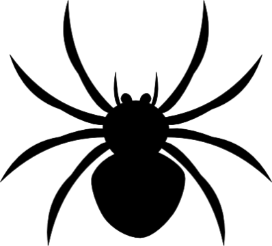 SundayMondayTuesdayWednesdayThursdayFridaySaturday1Run Act 1Full Cast5-8PMOff Book- ACT 12DC  3-5PM34567Act 2- Scene 1-2PG. 76-83Full Cast5-8PM8Act 2- Scene 3-5PG. 84-91Alice, Mal, Fester, Gomez, Wednesday, Female Ancestors5-8PM9DC  3-5PMAct 2- Scene 6-8PG. 92-105Addams Family, Beineke Family, and Dance Captains5-8PM1011Act 2- Scene 9PG. 106-111Gomez, Morticia, Tango Dancers5-8PM121314Act 2- Scene 10PG. 111-118Full Cast5-8PM15Run Act 2Full Cast5-8PMOff Book- ACT 2161718Village Wide Garage SaleFundraiser10AM192021Run Act 1 & 2Full Cast5-8PM22Run Act 1 & 2Full Cast5-8PM23Run Act 1 & 2Full Cast5-8PMADs Due to Justin24Memorial DayParade5PM25262728Full Show w/ TechFull Cast5-8PM29Full Show w/ TechFull Cast5-8PM30Full Show w/ TechFull Cast5-8PM31SHOWCast Arrive @ 5PM1SHOWCast Arrive @ 10:30AM